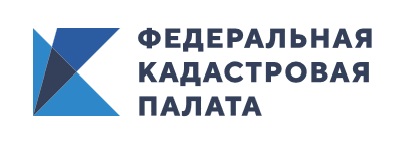 Кадастровый учет единого недвижимого комплекса в вопросах и ответах12 ноября 2020 года, в 14:00 (мск), Кадастровая палата по Челябинской области проведет вебинар для кадастровых инженеров и профессиональных участников рынка недвижимости на тему «Подготовка технического плана для постановки на государственный кадастровый учет единого недвижимого комплекса».Ведущие эксперты Кадастровой палаты по Челябинской области познакомят участников не только с правовой стороной процесса, но и с практическими нюансами подготовки технического плана. Каковы особенности технического плана и документации единого недвижимого комплекса? Каков порядок внесения изменений в единый недвижимый комплекс или снятие его с учета? Какие нюансы необходимо знать, прежде чем принять решение об объединении нескольких объектов недвижимости в единый комплекс? На эти и многие другие вопросы расскажут на вебинаре. Для участия в вебинаре по 6 ноября включительно необходимо направить в ведомство заявку по адресу электронной почты pressainfo74@mail.ru. В заявке должны быть указаны ФИО участника, контактный телефон и адрес электронной почты – именно на этот адрес после оплаты поступит ссылка для доступа к просмотру. Стоимость участия составляет 1000 руб. Продолжительность – до 90 минут. Вебинар состоится в случае, если поступит более 10 заявок. Информация о необходимости оплаты поступит в ответном письме.Просим всех участников, при желании, предварительно направить свои вопросы по заявленной теме на pressainfo74@mail.ru. Ответы на них обязательно будут рассмотрены на вебинаре. По всем возникающим вопросам о порядке проведения мероприятия обращайтесь по телефонам: 8 (351) 728-75-00 (доб. номер  – 2185, 2266, 2230).Пресс-служба Кадастровой палаты по Челябинской областиПресс-служба Кадастровой палаты 
по Челябинской области
Тел. 8 (351) 728-75-00 (доб. 2230, 2291)E-mail: pressafgu74@mail.ru 
Сайт: kadastr.ru (регион - Челябинская область)
ВКонтакте: vk.com/fkp74